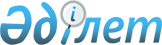 О внесении изменений в постановление Махамбетского районного акимата от 29 марта 2011 года № 115 "Об организации и обеспечении очередного призыва граждан на воинскую службу в апреле-июне и октябре-декабре 2011 года"Постановление акима Махамбетского района Атырауской области № 265 от 3 августа 2011 года. Зарегистрировано Департаментом юстиции Атырауской области 6 сентября 2011 года N 4-3-160

      В соответствии со статьей 31 Закона Республики Казахстан от 23 января 2001 года № 148 "О местном государственном управлении и самоуправлении в Республике Казахстан" и статьей 21 Закона Республики Казахстан от 24 марта 1998 года № 213 "О нормативных правовых актах" акимат района ПОСТАНОВЛЯЕТ:



      1. В постановление Махамбетского районного акимата от 29 марта 2011 года № 115 "Об организации и обеспечении очередного призыва граждан на воинскую службу в апреле-июне и октябре-декабре 2011 года" (зарегистрировано Департаментом юстиции Атырауской области в реестре государственной регистрации нормативных правовых актов № 4-3-156, опубликовано в районной газете "Жайык шугыласы" 14 апреля 2011 года за номером № 16) внести следующие изменения:

      в приложении 1 указанного постановления:

      в составе районной призывной комиссии:

      слова "Туремуратов Бек-Маргулан Кулмуханович" заменить словами "Аруев Нұрғали Латифұлы";

      в резервном составе районной призывной комиссии:

      слова "Жалмуханов Жаскыран Салимжанович" заменить словами "Алипов Роман Зулпухарович".



      2. Контроль за исполнением настоящего постановления возложить на заместителя акима района С.Арстанова.



      3. Настоящее постановление вступает в силу со дня государственной регистрации и вводится в действие по истечении десяти календарных дней после дня его первого официального опубликования.      Аким района                                У. Зинуллин       

Согласовано:

      Главный врач Махамбетской центральной

      районной больницы                          Е. Сабиров

      2 августа 2011 года      Начальник отдела по делам обороны

      Махамбетского района                       Б. Карткужаков

      2 августа 2011 года      Начальник отдела внутренних дел

      Махамбетского района                       Н. Исаев

      2 августа 2011 года
					© 2012. РГП на ПХВ «Институт законодательства и правовой информации Республики Казахстан» Министерства юстиции Республики Казахстан
				